Une rentrée à grands pas dans le Cotentin pour le Club sportif riécoisLe 15 septembre 2023 à 09h59, modifié le 15 septembre 2023 à 10h00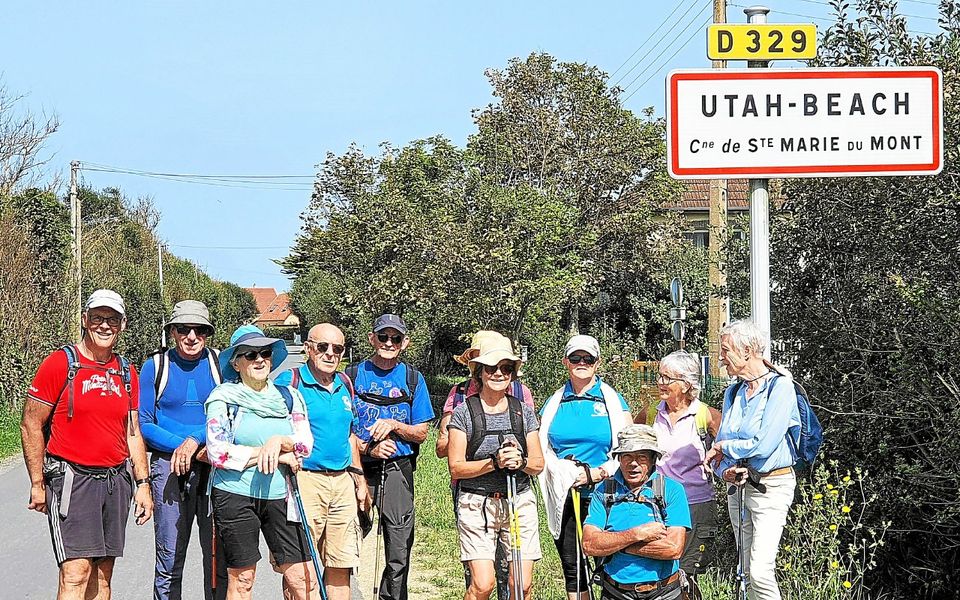 Le séjour des randonneurs du Club sportif riécois dans le Cotentin a été riche en découvertes.22 adhérents du Club sportif riécois ont effectué leur rentrée dans le Cotentin, où le séjour s’est déroulé au rythme de belles balades et découvertes. Cette sortie a été une belle réussite. Que de bons souvenirs pour les participants.Les moments forts du séjour« La pointe d’Agon, avec son phare et ses impressionnantes marées (jusqu’à 12 m d’amplitude), la région du havre de Regnéville (version normande de nos rias) et ses prés-salés, la plage du débarquement, Utah Beach, mais aussi la halte prolongée, jeudi 14 septembre, sur le chemin du retour, à la découverte de l’histoire de l’abbaye de La Lucerne, ont constitué les moments forts du séjour avec, toujours en fil rouge, le partage de moments conviviaux », a souligné Guy Danigo, secrétaire de l’association. Il a également ajouté qu’il était possible de rejoindre le club à n’importe quel moment de l’année. L’adhésion ne devient effective qu’après trois sorties.PratiqueLe tarif de la cotisation annuelle est de 16 €.Informations sur le blog du Club sportif riécois : club-sportif-riecois-sportsregions.fr